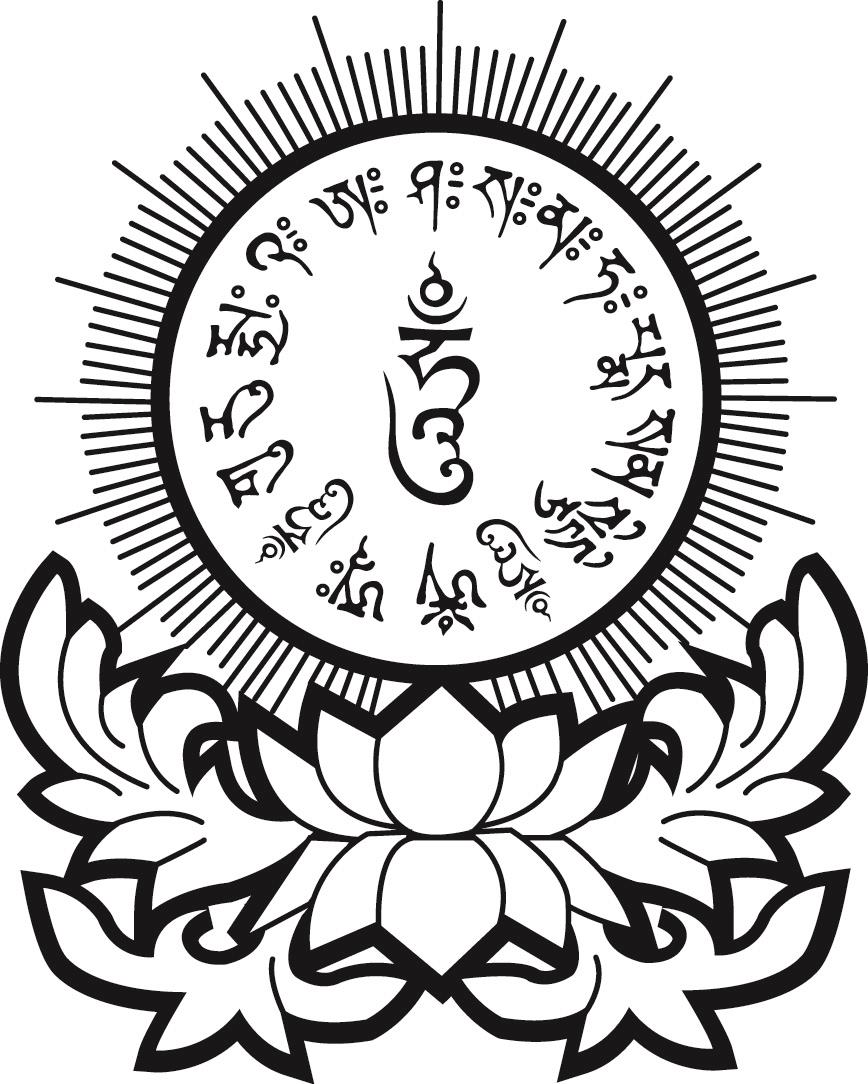 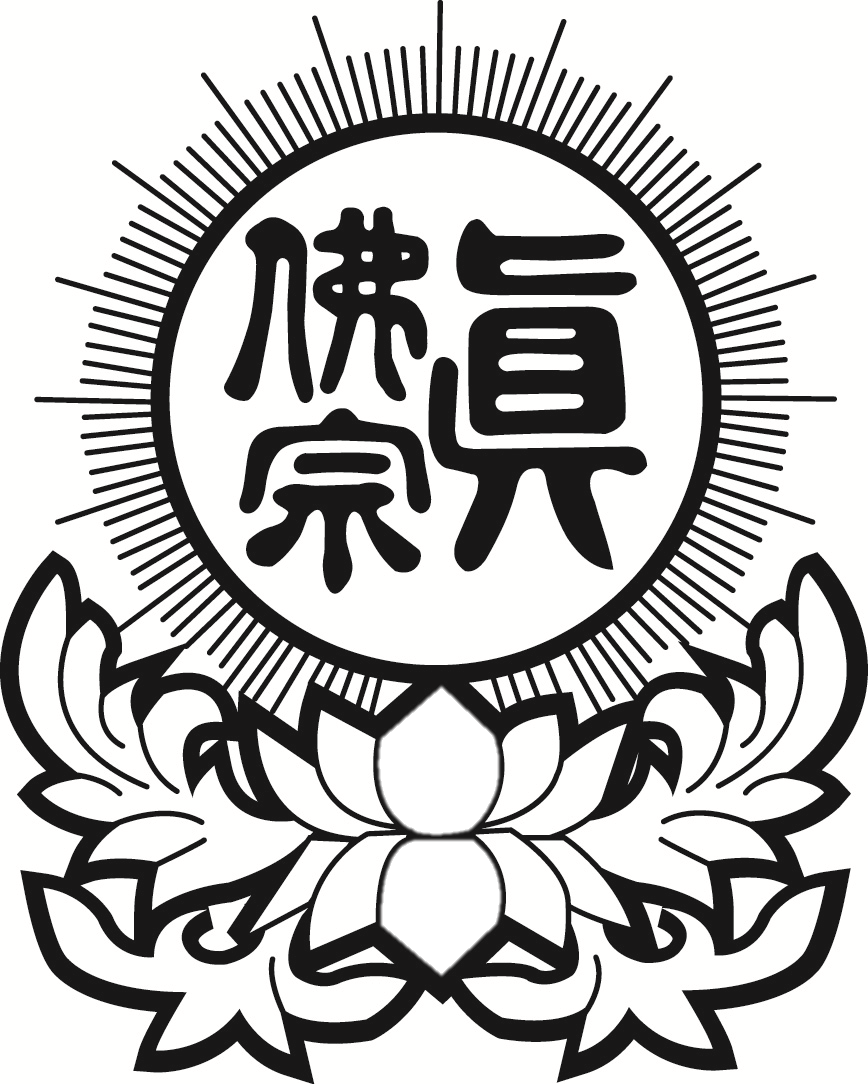 安消災延壽延生位表格安消災延壽延生位表格（Registration Form for the Dedication of Longevity）上列善信，一心頂禮，虔具供養，仰叩蓮生活佛、諸佛菩薩靈光加持報名眾等身體健康，業障消除，增福延壽，闔家平安，工商利興，五榖豐收，財源廣進，萬事如意，福運亨通，一切安康。報名供養 (Donation) 	$	 			供品贊助 (Offering) 	$		 		安消災延壽金紙 (Blessing Paper Money) 		份     (Set x $ 5 ) = 		$				安消災延壽蓮花 (Blessing Lotus Flower) 		朵     (Stem x $ 5)= 		$				................................................................................................................................................................												總金額贊助(Offering) 	$			  	主祈人姓名(Name Of Living Beneficiary)：地址(Address)：姓名（Name）生肖(Sign) 地址（Address）